ЭКСПЛУАТАЦИЯ УСТАНОВОК ОБРАТНОГО ОСМОСА      В начале этого раздела надо отметить следующие два фактора, существующие при эксплуатации ОО-установки:Не существует ни одной ОО-установки, которая бы устойчиво работала без надлежащего выполнения всех регламентированных работ.Правильная эксплуатация установки не всегда может предотвратить образование застойных зон воды.     Давайте разберемся с термином «надлежащая или правильная эксплуатация». При работе ОО-установки это понятие включает в себя не только тщательное выполнение операций по поддержанию технологических параметров работы установки обратного осмоса, но и системы предварительной подготовки исходных растворов, и  замену фильтрующих элементов, и пр. и пр.
     Станция очистки воды с использованием технологии обратного осмоса, как правило, включает в себя отдельные участки, которые показаны на рисунке 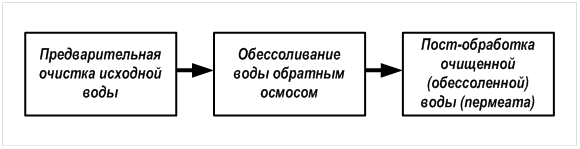 Рисунок 1      Первый участок, исходя из опыта инженерной практики, оснащается оборудованием для предварительной обработки воды, которое предназначено для подготовки воды до требований соответствующих параметрам, рекомендуемым фирмами-производителями обратноосмотических элементов. После предварительной обработки вода подается на установку обратного осмоса, на обратноосмотические мембранные элементы, размещенные в корпусах высокого давления. Под воздействием давления на поверхности мембраны поток исходной воды разделяется на продукт (пермеат), который проходит через мембрану и на заданное количество отходов (концентрат), которое сбрасывается в дренаж. Пермеат обратного осмоса направляется на участок дальнейшей обработки (участок пост-обработки пермеата), где размещается оборудование для удаления из пермеата диоксида углерода (оборудование для декарбонизации) и/или корректируется химический состав пермеата (дозируются химические вещества) до требуемого условиями основного технологического процесса. Предварительная обработка воды     Правильный выбор метода подготовки растворов является первым шагом к снижению забивания мембран. Часто масса времени и усилий тратятся на очистку мембран, тогда как о стадии предварительной обработки исходного раствора просто забывают.
     Что означает термин «корректно подготовленная вода»? Хотим обратить Ваше внимание на показатели содержания отдельных ингредиентов в исходной воде, значения которых определяют эксплуатационные характеристики установок и надежность их работы. Величины содержания указанных веществ указаны в Таблице 1. Для сравнения в этой же таблице приведены значения этих же веществ согласно требованиям СанПиН 2.1.4.1074.Таблица 1.Сравнительные показатели качества воды     Различия в требованиях, предъявляемых для исходной воды согласно СанПиН и для ОО-установок, касаются не только органолептических показателей качества воды, т.е. взвешенных веществ и цветности воды, но инефтепродуктов, ПАВ, окисляемости, коллоидов (железа, кремниевой кислоты). Поэтому большое внимание следует уделить процессам предварительной подготовки исходной воды перед тем, как подать воду на обратноосмотическую установку. 
     Особое внимание следует сосредоточить на содержании активного хлора. Дело в том, что активный хлор весьма отрицательно воздействует на обратноосмотические мембраны и вызывает их деструкцию (разрушение). Поэтому, если в процессе предварительной очистки воды используются хлорсодержащие агенты, следует обязательно вводить стадию адсорбционной очистки воды на активном угле. Этот же процесс поможет снизить такой показатель, как окисляемость воды, отвечающий за общее содержание органических соединений в исходной воде.
     В зависимости от степени загрязненности исходной воды методы ее обработки включать: тепловую обработку,регулирование рН, пропорциональное дозирование комплексообразующих агентов, биоцидов, коагулянтов с помощью насосов-дозаторов, аэрацию, обезжелезивание, адсорбцию на активированном угле, механическая очистка и осветление воды, умягчение (Na-катионирование), предварительные микрофильтрацию или ультрафильтрацию, обеззараживание воды с помощью установок ультрафиолетовая стерилизации.
     Дозирование химических реагентов в процессе предварительной подготовки воды становится неотъемлемым процессом для ОО-систем. Резервуары подачи таких химикатов, как антискалант (ингибитор осадкообразования), коагулянт или хлор или восстановителей (например, метабисульфит натрия) могут самостоятельно стать источниками загрязнения. Чтобы предотвратить это тщательно изучите все рекомендации поставщиков ОО-системы или изготовителя химических реагентов, чтобы определить соответствующие условия для выбора условий эксплуатации резервуаров. Часто наиболее лучшими подходами к решению данной проблемы являются: использование постоянных поставщиков, полная замена запасов реагента и полная очистка резервуаров. Эксплуатация ОО-установок     Особых проблем при эксплуатации установок обратного осмоса при првильно подготовленной воде нет.
     Как мы уже убедились, степень насыщения пермеата ингредиентами, присутствующими в исходной воде, зависит от типа используемого мембранного обратноосмотического элемента, а также от материала самой мембраны. Обычно после достаточно корректно подготовленной воды степень обессоливания воды на обратноосмотической установке составляет 95 – 98%, то есть электрическая проводимость пермеата находится в пределах от 20 до 50 mS  или в пересчете на удельное сопротивление воды 20 – 50 кОм·см. 
При работе ОО-установки следует контролировать: давление воды до и после предфильтрации (перед ОО-установкой), давление, развиваемое насосом высокого давления (на входе в ОО-модули), давление концентрата, расход концентрата, пермеата и исходной воды, температуру исходной воды, удельную электропроводность пермеата и периодически исходной воды. 
Предпочтительный режим работы ОО-установки – непрерывный. В случае если ОО-система не может работать непрерывно, надо запрограммировать ее автоматическое включение на 15 мин через каждые 4 часа простоя для осуществления циркуляции потоков в системе. Это поможет предотвратить формирование отложений (прежде всего, биопленки).Таблица 2.примеры общих проблем, которые могут возникнуть при эксплуатации ОО-установки     При правильной эксплуатации ОО-систем нельзя обходить вниманием такие операции, как стандартная химическая очистка и дезинфекционная обработка ОО-элементов (поверхности ОО-мембран). Ключом к определению циклов очистки и дезинфекционной обработки должны служить следующие критерии: перепад давления на установке, производительность, скорости потоков, температура, и уровень микробиологического загрязнения. Существуют два общих правила для того, чтобы определить необходимость проведения промывки и дезинфекции ОО-системы:первое, когда производительность ОО-установки уменьшается на 10 – 15 %,второе, когда проявляется тенденция  к уменьшению скорости потоков и росту перепада давления.     При надлежащей предподготовке исходной воды мембрана должна служить, по крайней мере, 3 года. Однако производительность и качество могут со временем ухудшиться из-за образования отложений или биологических загрязнений (подробней об этом мы поговорим в разделе 10). Для поддержания мембраны в рабочем состоянии необходима периодическая химическая промывка. Состав промывочного раствора зависит от характера загрязнений, вот несколько примеров:В случае снижения качества пермеата – раствором 2% лимонной кислоты или 0,1% соляной кислоты приготовленным на пермеате (рН ~ 3, t < 30оС).В случае снижения производительности установки при неизменном исходном давлении, температуре и т.п. – раствором 0,1% додецилсульфата натрия или трилона Б+0,1% NaOH (рН < 10, t < 30оС).     Установка обратного осмоса промывается с помощью установки химической промывки, которая либо входит в состав ОО-установки, либо может быть отдельным устройством. Все растворы для химической промывки готовятся на пермеате, вырабатываемом ОО-установкой.Обработка воды после установки обратного осмоса
     Мы уже говорили о том, что давление же пермеата после обратноосмотической установки редко превышает 1 атм (0,1 МПа). Поэтому, чаще всего он подается в накопительную емкость, откуда с помощью повышающего насоса транспортируется на дальнейшие стадии очистки, где доводится до состава, требуемого условиями основного технологического процесса. Например, в качестве таких стадий могут быть:Декарбонизация (удаление из пермеата диоксида углерода). Дополнительная микрофильтрационная очистка на каскадных патронных фильтрах.Обеззараживание воды с помощью установок ультрафиолетовая стерилизации.Корректировка значения рН и химического состава с помощью пропорционального дозирования различных химических веществ, также с помощью насыпных фильтров с корректирующей засыпкой.Адсорбционная очистка либо с целью улучшения органолептических свойств, либо для получения воды с низким содержанием общего органического углерода.Глубокое обессоливание воды (ОО-пермеата) с помощью установок ионного обмена (Н-катионирования, ОН-анионирования, фильтров смешанного действия) или с помощью установок электродеионизации.     Технологическая схема пост-обработки пермеата выбирается, исходя из его состава и требований к очищенной воде.Наименование ингредиентаЕдиницы измеренияТребования в соответствии с СанПиНТребования к исходной воде для ОО-установокВзвешенные вещества (мутность),  не болеемг/л1,50,6Жесткость общая, не болеемг-экв/л7,020Общее солесодержание, не болеемг/л100050 000Цветность, не болееградус203Значение рН исходной воды, не более6 – 93 – 10Коллоидный индекс (SDI), не болеемг/л–0,4Железо общее, не болеемг/л0,30,1Нефтепродуктымг/л0,1отсутствиеСероводород и сульфидымг/л0,003отсутствиеТвердые абразивные частицымг/л–отсутствиеСвободный активный хлор не болеемг/л0,30,1Окисляемость перманганатная, не болеемгО2/л5,02,0ПроблемаПричинаВозможности устраненияПовышенное солесодержание пермеата1. Ухудшение качества воды1. Уменьшить долю пермеата (увеличение концентрата при постоянном расходе исходной воды)Повышенное солесодержание пермеата2. Уменьшение расхода концентрата при постоянном расходе исходной воды2. Увеличить расход концентрата при постоянном расходе исходной водыПовышенное солесодержание пермеата3. Низкое давление исходной воды.3. Повысить давление исходной водыПовышенное солесодержание пермеата4. Мембраны загрязнены4. Провести химическую очистку мембранПовышенное солесодержание пермеата5. Сломан насос5. Заменить насосПовышенное солесодержание пермеата6. Испорчены мембраны6. Заменить мембраныПовышенное солесодержание пермеата7. Загрязнен датчик кондуктометра7. Очистить и откалибровать датчикПониженный расход пермеата1. Снижение температуры1. Увеличить температуру и/или давлениеПониженный расход пермеата2. Мембраны загрязнены2. Провести химическую очистку мембранПониженный расход пермеата3. Испорчены мембраны3. Заменить мембраныПониженный расход пермеата4. Низкое давление исходной воды4.См. далееМалое давление исходной воды1. Забиты фильтры предварительной очистки1. Промыть или заменить фильтровальные патроныМалое давление исходной воды2. Низкое давление исходной воды2. Повысить давлениеМалое давление исходной воды3. Испорчен электромагнитный клапан на входе в установку3. Заменить электромагнитный клапан